８　怒りをコントロールする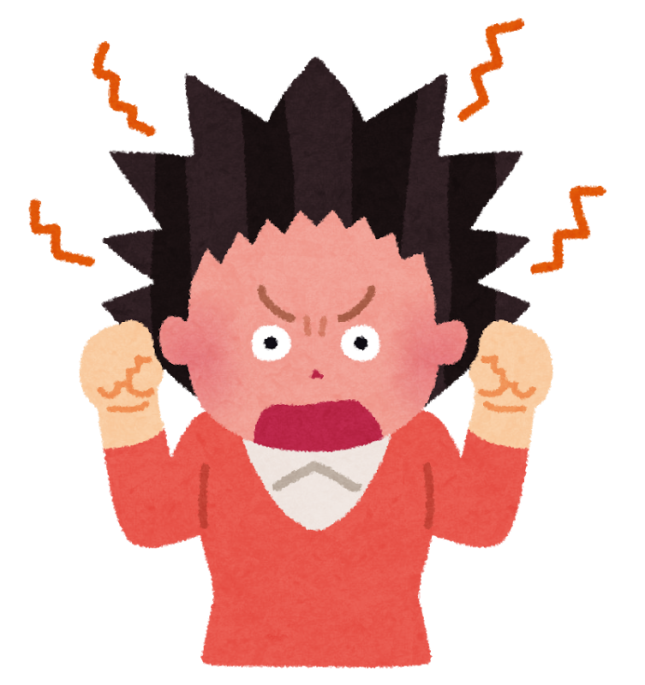 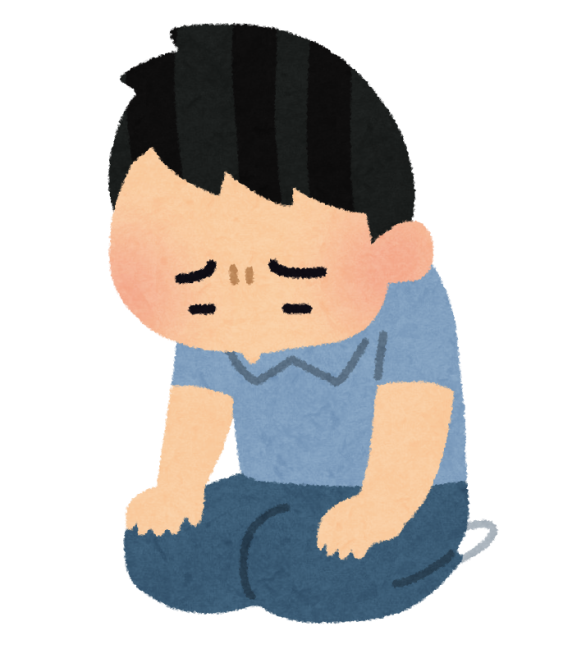 怒りを上手にコントロールするには、どのようなことに気を付けると良いでしょうか？（１）オド美さんとツン太くんの場合を見てみましょう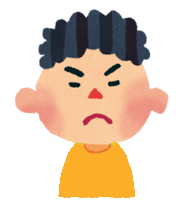 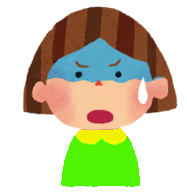 オド美さんとツン太くんのやり取りをみてどう思いましたか？オド美さんとツン太くんの対応のどこを変えると良いでしょうか？（2）オド美さんとツン太くんの例から、怒りをコントロールするには次のようなポイントがありそうです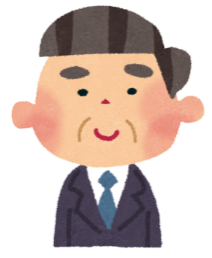 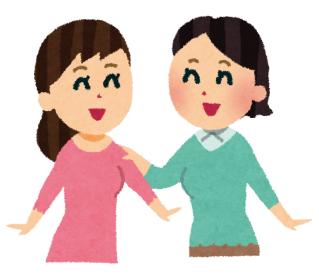 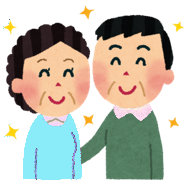 （3）怒りをコントロールするのが上手だとウワサのハナ子さんの会話を見てみましょう～友だちに対して～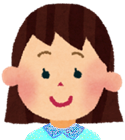 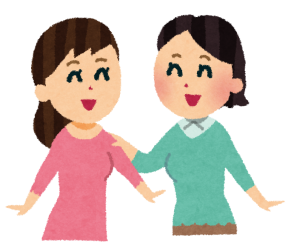 （4）怒りをコントロールするのが上手だとウワサのハナ子さんの会話をちょっと見てみましょう～家族に対して～（5）怒りをコントロールするのが上手だとウワサのハナ子さんの会話をちょっと見てみましょう～職場の人に対して～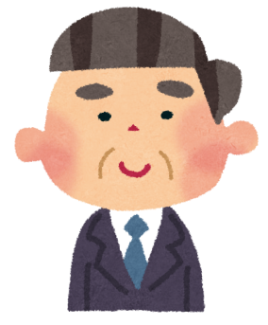 （6）実際に２人組で練習してみましょう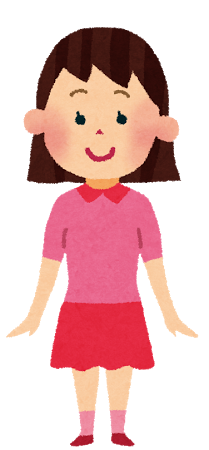 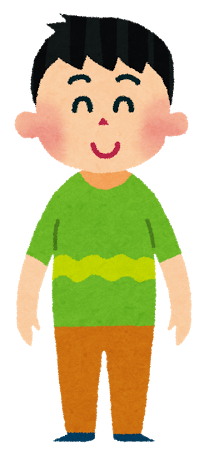 練習してみてどう感じましたか？練習してみてよかったところをあげてみましょう。こうするともっといいかも！というところをあげてみましょう。（7）振り返り今日のポイントを振り返ってみましょう。1）どれくらい達成できましたか？【◎　大変よくできた、〇　よくできた、△　もう少し】2）どれくらい自信がありますか？【◎　大変自信がある、〇　自信がある、△　もう少し】3）次回、挑戦したいポイントの挑戦の枠にチェック（✔）をしましょう。プログラムをしてみてどうでしたか？（当てはまる数字に〇をつけましょう。）今日したことを生活の中で実践してみましょう。家族、友だち、学校の先生や職場の人にやってみましょう。次回は、振り返りでチェック（✔）をした挑戦したいポイントに注意をしながら練習してみましょう。怒りの感情は誰にでもあるものです。自分の中で落ち着く言葉や、行動を探してみましょう。少し冷静になって状況をみてみることで、気持ちも変化します。怒りをあらわにしすぎず、溜め込みすぎず、自分にとって落ち着く言葉や、行動を探ってみましょう。ポイント達成度自信挑戦気付いたことがあれば書いてみましょう。①ワンクッションおく②相手の事情を聴く③自分の気持ちを伝える④次に向けて提案する非常に満足満足どちらでもない不満非常に不満５４3２１